The Office of Institutional Equity and Human Resources must review and sign before obtaining signatures of leadership and/or employee.Colorado State University PuebloFaculty Job DescriptionIt is the policy of Colorado State University Pueblo to provide reasonable accommodations to employees and applicants with disabilities. If accommodations are necessary, employees and applicants should contact the Office of Institutional Equity at ie@csupueblo.edu.Position Title:Position Title:TitlePosition Number:Position Number:####Department:Department:DepartmentReports To:Reports To:Supervisor Title (not name)Expertise (Ph.D/highest degree)Expertise (Ph.D/highest degree)Field of study/highest degreeA.Department/Division/Unit purpose (brief statement of main function)Department/Division/Unit purpose (brief statement of main function)B.Job summary statement (brief summary of overall responsibility of this position)Job summary statement (brief summary of overall responsibility of this position)C.C.C.Reporting Structure (Attach full Organizational Chart)Reporting Structure (Attach full Organizational Chart)Reporting Structure (Attach full Organizational Chart)Reporting Structure (Attach full Organizational Chart)Reporting Structure (Attach full Organizational Chart)Reporting Structure (Attach full Organizational Chart)Reporting Structure (Attach full Organizational Chart)Reporting Structure (Attach full Organizational Chart)Reporting Structure (Attach full Organizational Chart)Reporting Structure (Attach full Organizational Chart)Reporting Structure (Attach full Organizational Chart)Reporting Structure (Attach full Organizational Chart)Reporting Structure (Attach full Organizational Chart)Reporting Structure (Attach full Organizational Chart)Reporting Structure (Attach full Organizational Chart)Reporting Structure (Attach full Organizational Chart)Reporting Structure (Attach full Organizational Chart)Reporting Structure (Attach full Organizational Chart)Click on box border until sizing handles appear, then press delete to remove extra boxes.Click on box border until sizing handles appear, then press delete to remove extra boxes.Click on box border until sizing handles appear, then press delete to remove extra boxes.Click on box border until sizing handles appear, then press delete to remove extra boxes.Click on box border until sizing handles appear, then press delete to remove extra boxes.Click on box border until sizing handles appear, then press delete to remove extra boxes.Click on box border until sizing handles appear, then press delete to remove extra boxes.Click on box border until sizing handles appear, then press delete to remove extra boxes.Click on box border until sizing handles appear, then press delete to remove extra boxes.Click on box border until sizing handles appear, then press delete to remove extra boxes.Click on box border until sizing handles appear, then press delete to remove extra boxes.Click on box border until sizing handles appear, then press delete to remove extra boxes.Click on box border until sizing handles appear, then press delete to remove extra boxes.Click on box border until sizing handles appear, then press delete to remove extra boxes.Click on box border until sizing handles appear, then press delete to remove extra boxes.Click on box border until sizing handles appear, then press delete to remove extra boxes.Click on box border until sizing handles appear, then press delete to remove extra boxes.Click on box border until sizing handles appear, then press delete to remove extra boxes.Click on box border until sizing handles appear, then press delete to remove extra boxes.Click on box border until sizing handles appear, then press delete to remove extra boxes.Click on box border until sizing handles appear, then press delete to remove extra boxes.D.D.D.Primary Duties—List those ESSENTIAL FUNCTIONS performed on the job and specific percentages of time generally spent on them. These will describe the reason the position exists. Action verbs such as “coordinates”, “prepares”, and “directs” should be utilized and explained.Primary Duties—List those ESSENTIAL FUNCTIONS performed on the job and specific percentages of time generally spent on them. These will describe the reason the position exists. Action verbs such as “coordinates”, “prepares”, and “directs” should be utilized and explained.Primary Duties—List those ESSENTIAL FUNCTIONS performed on the job and specific percentages of time generally spent on them. These will describe the reason the position exists. Action verbs such as “coordinates”, “prepares”, and “directs” should be utilized and explained.Primary Duties—List those ESSENTIAL FUNCTIONS performed on the job and specific percentages of time generally spent on them. These will describe the reason the position exists. Action verbs such as “coordinates”, “prepares”, and “directs” should be utilized and explained.Primary Duties—List those ESSENTIAL FUNCTIONS performed on the job and specific percentages of time generally spent on them. These will describe the reason the position exists. Action verbs such as “coordinates”, “prepares”, and “directs” should be utilized and explained.Primary Duties—List those ESSENTIAL FUNCTIONS performed on the job and specific percentages of time generally spent on them. These will describe the reason the position exists. Action verbs such as “coordinates”, “prepares”, and “directs” should be utilized and explained.Primary Duties—List those ESSENTIAL FUNCTIONS performed on the job and specific percentages of time generally spent on them. These will describe the reason the position exists. Action verbs such as “coordinates”, “prepares”, and “directs” should be utilized and explained.Primary Duties—List those ESSENTIAL FUNCTIONS performed on the job and specific percentages of time generally spent on them. These will describe the reason the position exists. Action verbs such as “coordinates”, “prepares”, and “directs” should be utilized and explained.Primary Duties—List those ESSENTIAL FUNCTIONS performed on the job and specific percentages of time generally spent on them. These will describe the reason the position exists. Action verbs such as “coordinates”, “prepares”, and “directs” should be utilized and explained.Primary Duties—List those ESSENTIAL FUNCTIONS performed on the job and specific percentages of time generally spent on them. These will describe the reason the position exists. Action verbs such as “coordinates”, “prepares”, and “directs” should be utilized and explained.Primary Duties—List those ESSENTIAL FUNCTIONS performed on the job and specific percentages of time generally spent on them. These will describe the reason the position exists. Action verbs such as “coordinates”, “prepares”, and “directs” should be utilized and explained.Primary Duties—List those ESSENTIAL FUNCTIONS performed on the job and specific percentages of time generally spent on them. These will describe the reason the position exists. Action verbs such as “coordinates”, “prepares”, and “directs” should be utilized and explained.Primary Duties—List those ESSENTIAL FUNCTIONS performed on the job and specific percentages of time generally spent on them. These will describe the reason the position exists. Action verbs such as “coordinates”, “prepares”, and “directs” should be utilized and explained.Primary Duties—List those ESSENTIAL FUNCTIONS performed on the job and specific percentages of time generally spent on them. These will describe the reason the position exists. Action verbs such as “coordinates”, “prepares”, and “directs” should be utilized and explained.Primary Duties—List those ESSENTIAL FUNCTIONS performed on the job and specific percentages of time generally spent on them. These will describe the reason the position exists. Action verbs such as “coordinates”, “prepares”, and “directs” should be utilized and explained.Primary Duties—List those ESSENTIAL FUNCTIONS performed on the job and specific percentages of time generally spent on them. These will describe the reason the position exists. Action verbs such as “coordinates”, “prepares”, and “directs” should be utilized and explained.Primary Duties—List those ESSENTIAL FUNCTIONS performed on the job and specific percentages of time generally spent on them. These will describe the reason the position exists. Action verbs such as “coordinates”, “prepares”, and “directs” should be utilized and explained.Primary Duties—List those ESSENTIAL FUNCTIONS performed on the job and specific percentages of time generally spent on them. These will describe the reason the position exists. Action verbs such as “coordinates”, “prepares”, and “directs” should be utilized and explained.% timeRegularly performed duties (ESSENTIAL FUNCTIONS)Regularly performed duties (ESSENTIAL FUNCTIONS)Regularly performed duties (ESSENTIAL FUNCTIONS)Regularly performed duties (ESSENTIAL FUNCTIONS)Regularly performed duties (ESSENTIAL FUNCTIONS)Regularly performed duties (ESSENTIAL FUNCTIONS)Regularly performed duties (ESSENTIAL FUNCTIONS)Regularly performed duties (ESSENTIAL FUNCTIONS)Regularly performed duties (ESSENTIAL FUNCTIONS)Regularly performed duties (ESSENTIAL FUNCTIONS)Regularly performed duties (ESSENTIAL FUNCTIONS)Regularly performed duties (ESSENTIAL FUNCTIONS)Regularly performed duties (ESSENTIAL FUNCTIONS)Regularly performed duties (ESSENTIAL FUNCTIONS)Regularly performed duties (ESSENTIAL FUNCTIONS)Regularly performed duties (ESSENTIAL FUNCTIONS)Regularly performed duties (ESSENTIAL FUNCTIONS)Select row and right click to add or delete row(s). Use one row for each job duty percentage and for each ancillary job duty percentage. Delete this row upon completion.BRIEFLY summarize essential job duties below. Do not provide details for every job function.Select row and right click to add or delete row(s). Use one row for each job duty percentage and for each ancillary job duty percentage. Delete this row upon completion.BRIEFLY summarize essential job duties below. Do not provide details for every job function.Select row and right click to add or delete row(s). Use one row for each job duty percentage and for each ancillary job duty percentage. Delete this row upon completion.BRIEFLY summarize essential job duties below. Do not provide details for every job function.Select row and right click to add or delete row(s). Use one row for each job duty percentage and for each ancillary job duty percentage. Delete this row upon completion.BRIEFLY summarize essential job duties below. Do not provide details for every job function.Select row and right click to add or delete row(s). Use one row for each job duty percentage and for each ancillary job duty percentage. Delete this row upon completion.BRIEFLY summarize essential job duties below. Do not provide details for every job function.Select row and right click to add or delete row(s). Use one row for each job duty percentage and for each ancillary job duty percentage. Delete this row upon completion.BRIEFLY summarize essential job duties below. Do not provide details for every job function.Select row and right click to add or delete row(s). Use one row for each job duty percentage and for each ancillary job duty percentage. Delete this row upon completion.BRIEFLY summarize essential job duties below. Do not provide details for every job function.Select row and right click to add or delete row(s). Use one row for each job duty percentage and for each ancillary job duty percentage. Delete this row upon completion.BRIEFLY summarize essential job duties below. Do not provide details for every job function.Select row and right click to add or delete row(s). Use one row for each job duty percentage and for each ancillary job duty percentage. Delete this row upon completion.BRIEFLY summarize essential job duties below. Do not provide details for every job function.Select row and right click to add or delete row(s). Use one row for each job duty percentage and for each ancillary job duty percentage. Delete this row upon completion.BRIEFLY summarize essential job duties below. Do not provide details for every job function.Select row and right click to add or delete row(s). Use one row for each job duty percentage and for each ancillary job duty percentage. Delete this row upon completion.BRIEFLY summarize essential job duties below. Do not provide details for every job function.Select row and right click to add or delete row(s). Use one row for each job duty percentage and for each ancillary job duty percentage. Delete this row upon completion.BRIEFLY summarize essential job duties below. Do not provide details for every job function.Select row and right click to add or delete row(s). Use one row for each job duty percentage and for each ancillary job duty percentage. Delete this row upon completion.BRIEFLY summarize essential job duties below. Do not provide details for every job function.Select row and right click to add or delete row(s). Use one row for each job duty percentage and for each ancillary job duty percentage. Delete this row upon completion.BRIEFLY summarize essential job duties below. Do not provide details for every job function.Select row and right click to add or delete row(s). Use one row for each job duty percentage and for each ancillary job duty percentage. Delete this row upon completion.BRIEFLY summarize essential job duties below. Do not provide details for every job function.Select row and right click to add or delete row(s). Use one row for each job duty percentage and for each ancillary job duty percentage. Delete this row upon completion.BRIEFLY summarize essential job duties below. Do not provide details for every job function.Select row and right click to add or delete row(s). Use one row for each job duty percentage and for each ancillary job duty percentage. Delete this row upon completion.BRIEFLY summarize essential job duties below. Do not provide details for every job function.E.E.Ancillary Duties—List those occasional or irregular duties that may be required of this position but are not essential functions and specific percentages of time generally spent on them.Ancillary Duties—List those occasional or irregular duties that may be required of this position but are not essential functions and specific percentages of time generally spent on them.Ancillary Duties—List those occasional or irregular duties that may be required of this position but are not essential functions and specific percentages of time generally spent on them.Ancillary Duties—List those occasional or irregular duties that may be required of this position but are not essential functions and specific percentages of time generally spent on them.Ancillary Duties—List those occasional or irregular duties that may be required of this position but are not essential functions and specific percentages of time generally spent on them.Ancillary Duties—List those occasional or irregular duties that may be required of this position but are not essential functions and specific percentages of time generally spent on them.Ancillary Duties—List those occasional or irregular duties that may be required of this position but are not essential functions and specific percentages of time generally spent on them.Ancillary Duties—List those occasional or irregular duties that may be required of this position but are not essential functions and specific percentages of time generally spent on them.Ancillary Duties—List those occasional or irregular duties that may be required of this position but are not essential functions and specific percentages of time generally spent on them.Ancillary Duties—List those occasional or irregular duties that may be required of this position but are not essential functions and specific percentages of time generally spent on them.Ancillary Duties—List those occasional or irregular duties that may be required of this position but are not essential functions and specific percentages of time generally spent on them.Ancillary Duties—List those occasional or irregular duties that may be required of this position but are not essential functions and specific percentages of time generally spent on them.Ancillary Duties—List those occasional or irregular duties that may be required of this position but are not essential functions and specific percentages of time generally spent on them.Ancillary Duties—List those occasional or irregular duties that may be required of this position but are not essential functions and specific percentages of time generally spent on them.Ancillary Duties—List those occasional or irregular duties that may be required of this position but are not essential functions and specific percentages of time generally spent on them.Ancillary Duties—List those occasional or irregular duties that may be required of this position but are not essential functions and specific percentages of time generally spent on them.Ancillary Duties—List those occasional or irregular duties that may be required of this position but are not essential functions and specific percentages of time generally spent on them.Ancillary Duties—List those occasional or irregular duties that may be required of this position but are not essential functions and specific percentages of time generally spent on them.Ancillary Duties—List those occasional or irregular duties that may be required of this position but are not essential functions and specific percentages of time generally spent on them.% time% timeOccasional and irregularly performed duties (NON-ESSENTIAL FUNCTIONS)Occasional and irregularly performed duties (NON-ESSENTIAL FUNCTIONS)Occasional and irregularly performed duties (NON-ESSENTIAL FUNCTIONS)Occasional and irregularly performed duties (NON-ESSENTIAL FUNCTIONS)Occasional and irregularly performed duties (NON-ESSENTIAL FUNCTIONS)Occasional and irregularly performed duties (NON-ESSENTIAL FUNCTIONS)Occasional and irregularly performed duties (NON-ESSENTIAL FUNCTIONS)Occasional and irregularly performed duties (NON-ESSENTIAL FUNCTIONS)Occasional and irregularly performed duties (NON-ESSENTIAL FUNCTIONS)Occasional and irregularly performed duties (NON-ESSENTIAL FUNCTIONS)Occasional and irregularly performed duties (NON-ESSENTIAL FUNCTIONS)Occasional and irregularly performed duties (NON-ESSENTIAL FUNCTIONS)Occasional and irregularly performed duties (NON-ESSENTIAL FUNCTIONS)Occasional and irregularly performed duties (NON-ESSENTIAL FUNCTIONS)Occasional and irregularly performed duties (NON-ESSENTIAL FUNCTIONS)Occasional and irregularly performed duties (NON-ESSENTIAL FUNCTIONS)Occasional and irregularly performed duties (NON-ESSENTIAL FUNCTIONS)F.F.Indicate the qualifications you believe should be required in filling a FUTURE vacancy in this position. Keep the position itself in mind, rather than the qualifications of the individual who now occupies it.Indicate the qualifications you believe should be required in filling a FUTURE vacancy in this position. Keep the position itself in mind, rather than the qualifications of the individual who now occupies it.Indicate the qualifications you believe should be required in filling a FUTURE vacancy in this position. Keep the position itself in mind, rather than the qualifications of the individual who now occupies it.Indicate the qualifications you believe should be required in filling a FUTURE vacancy in this position. Keep the position itself in mind, rather than the qualifications of the individual who now occupies it.Indicate the qualifications you believe should be required in filling a FUTURE vacancy in this position. Keep the position itself in mind, rather than the qualifications of the individual who now occupies it.Indicate the qualifications you believe should be required in filling a FUTURE vacancy in this position. Keep the position itself in mind, rather than the qualifications of the individual who now occupies it.Indicate the qualifications you believe should be required in filling a FUTURE vacancy in this position. Keep the position itself in mind, rather than the qualifications of the individual who now occupies it.Indicate the qualifications you believe should be required in filling a FUTURE vacancy in this position. Keep the position itself in mind, rather than the qualifications of the individual who now occupies it.Indicate the qualifications you believe should be required in filling a FUTURE vacancy in this position. Keep the position itself in mind, rather than the qualifications of the individual who now occupies it.Indicate the qualifications you believe should be required in filling a FUTURE vacancy in this position. Keep the position itself in mind, rather than the qualifications of the individual who now occupies it.Indicate the qualifications you believe should be required in filling a FUTURE vacancy in this position. Keep the position itself in mind, rather than the qualifications of the individual who now occupies it.Indicate the qualifications you believe should be required in filling a FUTURE vacancy in this position. Keep the position itself in mind, rather than the qualifications of the individual who now occupies it.Indicate the qualifications you believe should be required in filling a FUTURE vacancy in this position. Keep the position itself in mind, rather than the qualifications of the individual who now occupies it.Indicate the qualifications you believe should be required in filling a FUTURE vacancy in this position. Keep the position itself in mind, rather than the qualifications of the individual who now occupies it.Indicate the qualifications you believe should be required in filling a FUTURE vacancy in this position. Keep the position itself in mind, rather than the qualifications of the individual who now occupies it.Indicate the qualifications you believe should be required in filling a FUTURE vacancy in this position. Keep the position itself in mind, rather than the qualifications of the individual who now occupies it.Indicate the qualifications you believe should be required in filling a FUTURE vacancy in this position. Keep the position itself in mind, rather than the qualifications of the individual who now occupies it.Indicate the qualifications you believe should be required in filling a FUTURE vacancy in this position. Keep the position itself in mind, rather than the qualifications of the individual who now occupies it.Indicate the qualifications you believe should be required in filling a FUTURE vacancy in this position. Keep the position itself in mind, rather than the qualifications of the individual who now occupies it.Minimum Qualifications (essential to perform the job)Minimum Qualifications (essential to perform the job)Minimum Qualifications (essential to perform the job)Minimum Qualifications (essential to perform the job)Minimum Qualifications (essential to perform the job)Minimum Qualifications (essential to perform the job)Minimum Qualifications (essential to perform the job)Additional Desired (Preferred) QualificationsAdditional Desired (Preferred) QualificationsAdditional Desired (Preferred) QualificationsAdditional Desired (Preferred) QualificationsAdditional Desired (Preferred) QualificationsAdditional Desired (Preferred) QualificationsEducation, generalEducation, generalEducation, generalEducation, generalEducation, generalEducation, generalEducation, generalEducation, generalEducation, special or professionalEducation, special or professionalEducation, special or professionalEducation, special or professionalEducation, special or professionalEducation, special or professionalEducation, special or professionalEducation, special or professionalLicenses, certificates, or registrationsLicenses, certificates, or registrationsLicenses, certificates, or registrationsLicenses, certificates, or registrationsLicenses, certificates, or registrationsLicenses, certificates, or registrationsLicenses, certificates, or registrationsLicenses, certificates, or registrationsSpecial knowledge, abilities, and skillsSpecial knowledge, abilities, and skillsSpecial knowledge, abilities, and skillsSpecial knowledge, abilities, and skillsSpecial knowledge, abilities, and skillsSpecial knowledge, abilities, and skillsSpecial knowledge, abilities, and skillsSpecial knowledge, abilities, and skillsExperienceExperienceExperienceExperienceExperienceExperienceExperienceExperienceList experience in this section, not in special knowledge, abilities, and skills section aboveList experience in this section, not in special knowledge, abilities, and skills section aboveList experience in this section, not in special knowledge, abilities, and skills section aboveList experience in this section, not in special knowledge, abilities, and skills section aboveList experience in this section, not in special knowledge, abilities, and skills section aboveList experience in this section, not in special knowledge, abilities, and skills section aboveList experience in this section, not in special knowledge, abilities, and skills section aboveG.This section to be completed by the Office of Institutional Equity and Human Resources (HRIE) before obtaining signatures of leadership and/or employee.The minimum qualifications for this position were reviewed and approved by:This section to be completed by the Office of Institutional Equity and Human Resources (HRIE) before obtaining signatures of leadership and/or employee.The minimum qualifications for this position were reviewed and approved by:This section to be completed by the Office of Institutional Equity and Human Resources (HRIE) before obtaining signatures of leadership and/or employee.The minimum qualifications for this position were reviewed and approved by:This section to be completed by the Office of Institutional Equity and Human Resources (HRIE) before obtaining signatures of leadership and/or employee.The minimum qualifications for this position were reviewed and approved by:This section to be completed by the Office of Institutional Equity and Human Resources (HRIE) before obtaining signatures of leadership and/or employee.The minimum qualifications for this position were reviewed and approved by:This section to be completed by the Office of Institutional Equity and Human Resources (HRIE) before obtaining signatures of leadership and/or employee.The minimum qualifications for this position were reviewed and approved by:This section to be completed by the Office of Institutional Equity and Human Resources (HRIE) before obtaining signatures of leadership and/or employee.The minimum qualifications for this position were reviewed and approved by:This section to be completed by the Office of Institutional Equity and Human Resources (HRIE) before obtaining signatures of leadership and/or employee.The minimum qualifications for this position were reviewed and approved by:This section to be completed by the Office of Institutional Equity and Human Resources (HRIE) before obtaining signatures of leadership and/or employee.The minimum qualifications for this position were reviewed and approved by:This section to be completed by the Office of Institutional Equity and Human Resources (HRIE) before obtaining signatures of leadership and/or employee.The minimum qualifications for this position were reviewed and approved by:This section to be completed by the Office of Institutional Equity and Human Resources (HRIE) before obtaining signatures of leadership and/or employee.The minimum qualifications for this position were reviewed and approved by:This section to be completed by the Office of Institutional Equity and Human Resources (HRIE) before obtaining signatures of leadership and/or employee.The minimum qualifications for this position were reviewed and approved by:This section to be completed by the Office of Institutional Equity and Human Resources (HRIE) before obtaining signatures of leadership and/or employee.The minimum qualifications for this position were reviewed and approved by:This section to be completed by the Office of Institutional Equity and Human Resources (HRIE) before obtaining signatures of leadership and/or employee.The minimum qualifications for this position were reviewed and approved by:This section to be completed by the Office of Institutional Equity and Human Resources (HRIE) before obtaining signatures of leadership and/or employee.The minimum qualifications for this position were reviewed and approved by:This section to be completed by the Office of Institutional Equity and Human Resources (HRIE) before obtaining signatures of leadership and/or employee.The minimum qualifications for this position were reviewed and approved by:This section to be completed by the Office of Institutional Equity and Human Resources (HRIE) before obtaining signatures of leadership and/or employee.The minimum qualifications for this position were reviewed and approved by:This section to be completed by the Office of Institutional Equity and Human Resources (HRIE) before obtaining signatures of leadership and/or employee.The minimum qualifications for this position were reviewed and approved by:This section to be completed by the Office of Institutional Equity and Human Resources (HRIE) before obtaining signatures of leadership and/or employee.The minimum qualifications for this position were reviewed and approved by:This section to be completed by the Office of Institutional Equity and Human Resources (HRIE) before obtaining signatures of leadership and/or employee.The minimum qualifications for this position were reviewed and approved by:Human ResourcesHuman ResourcesHuman ResourcesHuman ResourcesHuman ResourcesHuman ResourcesHuman ResourcesHuman ResourcesHuman ResourcesHuman ResourcesHuman ResourcesHuman ResourcesHuman ResourcesHuman ResourcesHuman ResourcesHuman ResourcesDateDateOffice of Institutional EquityOffice of Institutional EquityOffice of Institutional EquityOffice of Institutional EquityOffice of Institutional EquityOffice of Institutional EquityOffice of Institutional EquityOffice of Institutional EquityOffice of Institutional EquityOffice of Institutional EquityOffice of Institutional EquityOffice of Institutional EquityOffice of Institutional EquityOffice of Institutional EquityOffice of Institutional EquityOffice of Institutional EquityDateDateFLSA Status:FLSA Status:FLSA Status:FLSA Status:FLSA Status:Non-exemptNon-exemptNon-exemptExemptExemptExemptExemptExemptExemptExemptExemptExemptExemptIf Exempt, Type:If Exempt, Type:If Exempt, Type:If Exempt, Type:If Exempt, Type:If Exempt, Type:Administrative Administrative Administrative Executive Executive Executive Executive Professional Sales Sales Sales Computer Professional Computer Professional Computer Professional Computer Professional Computer Professional Computer Professional Computer Professional Computer Professional Human Resources comments/information:Human Resources comments/information:Human Resources comments/information:Human Resources comments/information:Human Resources comments/information:Human Resources comments/information:Human Resources comments/information:Human Resources comments/information:Human Resources comments/information:Human Resources comments/information:Human Resources comments/information:Human Resources comments/information:Human Resources comments/information:Human Resources comments/information:Human Resources comments/information:Human Resources comments/information:Human Resources comments/information:Human Resources comments/information:Human Resources comments/information:Human Resources comments/information:Human Resources comments/information:CUPA Code:                                        CUPA Code:                                        CUPA Code:                                        CUPA Code:                                        CUPA Code:                                        CUPA Code:                                        CUPA Code:                                        CUPA Code:                                        CUPA Code:                                        CUPA Code:                                        CUPA Code:                                        CUPA Code:                                        CUPA Code:                                        CUPA Code:                                        CUPA Code:                                        CUPA Code:                                        CUPA Code:                                        CUPA Code:                                        CUPA Code:                                        CUPA Code:                                        CUPA Code:                                        SOC:SOC:SOC:SOC:SOC:SOC:SOC:SOC:SOC:SOC:SOC:SOC:SOC:SOC:SOC:SOC:SOC:SOC:SOC:SOC:SOC:HRIE Director (or designee) SignatureHRIE Director (or designee) SignatureHRIE Director (or designee) SignatureHRIE Director (or designee) SignatureHRIE Director (or designee) SignatureHRIE Director (or designee) SignatureHRIE Director (or designee) SignatureHRIE Director (or designee) SignatureHRIE Director (or designee) SignatureHRIE Director (or designee) SignatureHRIE Director (or designee) SignatureHRIE Director (or designee) SignatureHRIE Director (or designee) SignatureHRIE Director (or designee) SignatureDateH.Funding Source (general fund, grant funds—*if grant funded, Director of Office of Research and Sponsored Programs must sign below)Funding Source (general fund, grant funds—*if grant funded, Director of Office of Research and Sponsored Programs must sign below)Funding Source (general fund, grant funds—*if grant funded, Director of Office of Research and Sponsored Programs must sign below)Funding Source (general fund, grant funds—*if grant funded, Director of Office of Research and Sponsored Programs must sign below)Funding Source (general fund, grant funds—*if grant funded, Director of Office of Research and Sponsored Programs must sign below)Funding Source (general fund, grant funds—*if grant funded, Director of Office of Research and Sponsored Programs must sign below)Funding Source (general fund, grant funds—*if grant funded, Director of Office of Research and Sponsored Programs must sign below)Funding Source (general fund, grant funds—*if grant funded, Director of Office of Research and Sponsored Programs must sign below)Funding Source (general fund, grant funds—*if grant funded, Director of Office of Research and Sponsored Programs must sign below)Funding Source (general fund, grant funds—*if grant funded, Director of Office of Research and Sponsored Programs must sign below)Funding Source (general fund, grant funds—*if grant funded, Director of Office of Research and Sponsored Programs must sign below)Funding Source (general fund, grant funds—*if grant funded, Director of Office of Research and Sponsored Programs must sign below)Funding Source (general fund, grant funds—*if grant funded, Director of Office of Research and Sponsored Programs must sign below)Funding Source (general fund, grant funds—*if grant funded, Director of Office of Research and Sponsored Programs must sign below)Funding Source (general fund, grant funds—*if grant funded, Director of Office of Research and Sponsored Programs must sign below)Funding Source (general fund, grant funds—*if grant funded, Director of Office of Research and Sponsored Programs must sign below)Funding Source (general fund, grant funds—*if grant funded, Director of Office of Research and Sponsored Programs must sign below)Funding Source (general fund, grant funds—*if grant funded, Director of Office of Research and Sponsored Programs must sign below)Funding Source (general fund, grant funds—*if grant funded, Director of Office of Research and Sponsored Programs must sign below)Funding Source (general fund, grant funds—*if grant funded, Director of Office of Research and Sponsored Programs must sign below)Salary/range: Salary/range: Salary/range: Salary/range: Salary/range: Salary/range: Salary/range: Salary/range: Salary/range: Salary/range: Salary/range: Salary/range: Salary/range: Salary/range: Salary/range: Salary/range: Salary/range: Salary/range: Salary/range: Salary/range: Salary/range: Account #: Account #: Account #: Account #: Account #: Account #: Account #: Account #: Account #: Account #: Account #: Account #: Account #: Account #: Account #: Account #: Account #: Account #: Account #: Account #: Account #: Preparer SignaturePreparer SignaturePreparer SignaturePreparer SignaturePreparer SignaturePreparer SignaturePreparer SignaturePreparer SignaturePreparer SignaturePreparer SignaturePreparer SignaturePreparer SignaturePreparer SignaturePreparer SignatureDateDateDateDepartment Head SignatureDepartment Head SignatureDepartment Head SignatureDepartment Head SignatureDepartment Head SignatureDepartment Head SignatureDepartment Head SignatureDepartment Head SignatureDepartment Head SignatureDepartment Head SignatureDepartment Head SignatureDepartment Head SignatureDepartment Head SignatureDepartment Head SignatureDateDateDateORSP Signature if grant-funded or VP Operations and Advancement signature if Vision-fundedORSP Signature if grant-funded or VP Operations and Advancement signature if Vision-fundedORSP Signature if grant-funded or VP Operations and Advancement signature if Vision-fundedORSP Signature if grant-funded or VP Operations and Advancement signature if Vision-fundedORSP Signature if grant-funded or VP Operations and Advancement signature if Vision-fundedORSP Signature if grant-funded or VP Operations and Advancement signature if Vision-fundedORSP Signature if grant-funded or VP Operations and Advancement signature if Vision-fundedORSP Signature if grant-funded or VP Operations and Advancement signature if Vision-fundedORSP Signature if grant-funded or VP Operations and Advancement signature if Vision-fundedORSP Signature if grant-funded or VP Operations and Advancement signature if Vision-fundedORSP Signature if grant-funded or VP Operations and Advancement signature if Vision-fundedORSP Signature if grant-funded or VP Operations and Advancement signature if Vision-fundedORSP Signature if grant-funded or VP Operations and Advancement signature if Vision-fundedORSP Signature if grant-funded or VP Operations and Advancement signature if Vision-fundedDateDateDateAppointing Authority SignatureAppointing Authority SignatureAppointing Authority SignatureAppointing Authority SignatureAppointing Authority SignatureAppointing Authority SignatureAppointing Authority SignatureAppointing Authority SignatureAppointing Authority SignatureAppointing Authority SignatureAppointing Authority SignatureAppointing Authority SignatureAppointing Authority SignatureAppointing Authority SignatureDateDateDateEmployee SignatureEmployee SignatureEmployee SignatureEmployee SignatureEmployee SignatureEmployee SignatureEmployee SignatureEmployee SignatureEmployee SignatureEmployee SignatureEmployee SignatureEmployee SignatureEmployee SignatureEmployee SignatureDateDateDate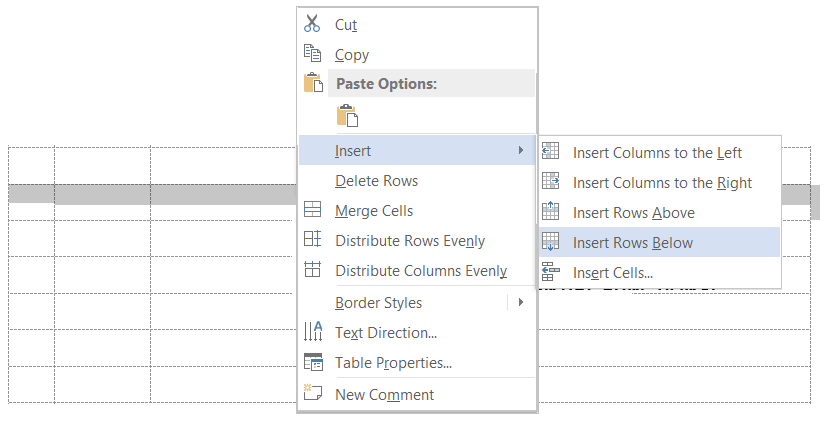 